18.3.		GeometrieMNOHOÚHELNÍKYMezi mnohoúhelníky patří trojúhelník, čtyřúhelník (např. čtverec a obdélník),pětiúhelník, šestiúhelník, atd.TrojúhelníkRozdělení trojúhelníků podle strantrojúhelník různostranný (obecný) – má délku všech stran různou           C      A				       Btrojúhelník rovnoramenný      Crameno	rameno					A	základna	B	Má strany AC a BC stejně dlouhé. Nazýváme je ramena. Strana AB je základna trojúhelníku ABC; a=b.trojúhelník rovnostranný CTrojúhelník rovnostranný má všechny strany stejně dlouhé.							          A		                BÚkoly:Sestrojte trojúhelník KLM, jsou – li dány délky jeho stran: k = 60 mm, l = 45 mm, m = 80 mm.Narýsujte rovnoramenný trojúhelník ABC, /AC/ = /BC/ = 40 mm, /AB/ = 30 mm. Učebnice strana 30/219.3.Rozdělení trojúhelníků podle velikosti úhlůTrojúhelník ostroúhlý má všechny úhly ostré, tj. menší než 90°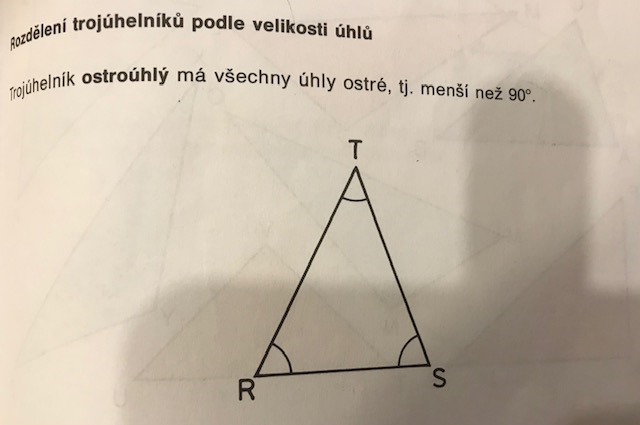 Trojúhelník pravoúhlýTrojúhelník tupoúhlý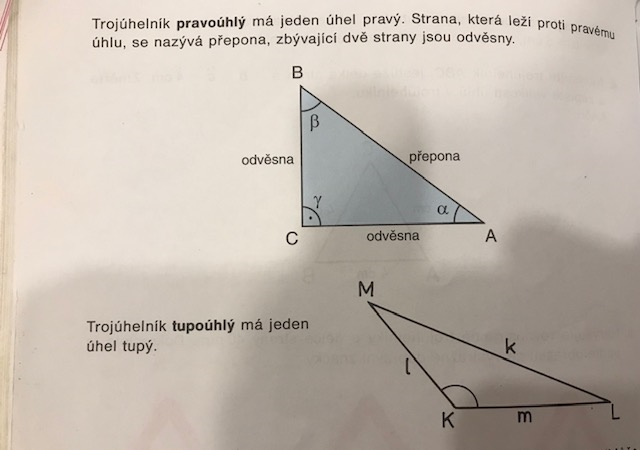 Úkoly: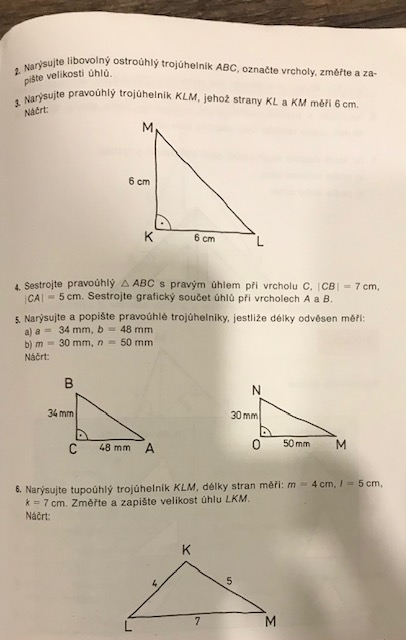 Převody jednotek hmotnostiUčebnice strana 27/1